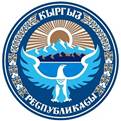 КЫРГЫЗ РЕСПУБЛИКАСЫНЫН ӨКМӨТҮТОКТОМ2014-жылдын 21-июлу № 403Кыргыз Республикасында жалпы орто билимдин мамлекеттик билим берүү стандартын бекитүү жөнүндө4-глава. Баа берүү тутуму56. Билим берүүнүн сапатына баа берүү окуучунун билим алуудагы жетишкендиктеринин, билим берүү программаларынын, билим берүү процессинин касиеттеринин жана билим берүү уюмдарында мамлекеттик билим берүү стандарттарынын ресурстук камсыз кылынышын жана билимдин сапатынын ченемдик-укуктук актыларда белгиленген башка талаптарга шайкеш келишин аныктоо максатында жүргүзүлөт.57. Билимдин сапатына, анын ичинде билимдин сапаты жөнүндө маалыматты чогултуу, сактоо, иштетүү жана интерпретациялоо процессине контролдук кылуу жана баа берүү, ошондой эле иш аткаруучуларды жана маалымат берүү формаларын аныктоо регламенти билим берүү тутумунда колдонулган ченемдик-укуктук актылар менен белгиленет.58. Мектептик билимдин сапатына баа берүү тутуму төмөнкүлөрдү камтыйт:1) окуучунун жеке натыйжаларын коррекциялоо, окутуунун, аттестациялоонун кийинки баскычына өтүү үчүн окуучунун билимдик жетишкендиктерине баа берүүнү (билимдин белгилүү деңгээлине жетүүнү ырастоону);2) окутуу жана окуу процесстерин өркүндөтүү үчүн мектептердин жетишкендиктерине баа берүүнү (мугалимдердин же мектептин ишмердигине баа берүүнү);3) билим берүү тутумуна мониторинг жүргүзүүнү жана баа берүүнү.59. Билим берүү тутумуна баа берүү жетишкендиктердин стандартташтырылган тесттерин колдонуу менен ар кандай билим берүү чөйрөсү боюнча баштапкы жана негизги мектептик деңгээлде окуучулардын билимдеги жетишкендиктерин туруктуу улуттук изилдөө жүргүзүү аркылуу ишке ашырылат. Билим берүү тутумунун абалына мониторинг жүргүзүү үчүн негизги жана жогорку мектептердин бүтүрүүчүлөрүнүн жыйынтыктоочу аттестациялоонун натыйжалары да пайдаланылат.60. Билим берүү уюмуна баа берүү тутуму тышкы жана ички мониторинг жана контроль жүргүзүүнү айкалыштырууга негизделет. Мектептик билимдин сапатына мониторинг жүргүзүү жана контролдук кылуу түздөн-түз билим берүү уюмунда (өзүнө-өзү баа берүү, ички мониторинг) же билим берүү уюмуна карата тышкы баа берүү ишмердиги аркылуу жүргүзүлөт.61. Окуучулардын жеке билимдик жетишкендиктерине баа берүү тутуму төмөнкү принциптерге негизделет:1) баа берүү тутуму киргизгенге чейин билим берүүнүн натыйжаларын жана аларга жетишүү деңгээлин аныктоо;2) окутууну өркүндөтүүгө жана окуу процессине багыт берүү;3) окуучуларды даярдоо деңгээлине, инструментарийге, баа берүү жол-жоболоруна карата бирдиктүү талаптарды иштеп чыгуу;4) окуучунун жетишкендиктерине баа берүү аспаптарынын Мамлекеттик жана предметтик стандарттар менен белгиленген окутуу натыйжаларына ылайык келиши;5) баа берүү тутумун иштеп чыгуу жана жүзөгө ашыруу процессине мугалимдерди кошуу;6) баа берүү критерийлери менен жол-жоболорунун ачыктыгын, билим берүү процессинин бардык субъекттери үчүн натыйжалардын түшүнүктүүлүгүн камсыз кылуу;7) баа берүү тутумун туруктуу өркүндөтүү.62. Окуучулардын жеке билимдик жетишкендиктерин жана прогрессин өлчөө үчүн баа берүүнүн диагностук, форматтык жана жыйынтык сыяктуу үч түрү колдонулат.63. Диагностук баа берүү окуучунун прогрессине баа берүү үчүн колдонулат - окуу жылынын ичинде мугалим окуучулардын компетенттүүлүгүнүн калыптанышынын баштапкы деңгээлин жетишилген натыйжалар менен салыштырууну жүргүзөт. Диагностук баа берүүнүн натыйжалары сыпаттама түрүндө катталат, алар жалпыланат жана мугалим үчүн окутуу милдеттерин жана окуучулар үчүн окуу милдеттерин коюу жолу менен окуу процессине түзөтүүлөрдү киргизүү жана өркүндөтүү үчүн негиз болуп, кызмат кылат.64. Форматтык баа берүү материалды өздөштүрүшүнүн жекече өзгөчөлүктөрүн (ишти аткаруу темпи, теманы өздөштүрүү ыкмалары ж.б.) эске алуу менен окуучунун прогрессин аныктоо, ошондой эле ийгиликтерге жетишүү үчүн рекомендацияларды иштеп чыгуу максатында колдонулат. Мугалим форматтык баа берүүнү окутууну өз убагында коррекциялоо, пландаштырууга өзгөртүүлөрдү киргизүү, ал эми
окуучулар - алар аткарган иштин сапатын жакшыртуу үчүн пайдаланат. Окуучунун прогресси окуучу аткарган конкреттүү иштин негизинде билим берүү чөйрөсүнүн алкагында окутуу максаттарында түптөлгөн белгилүү натыйжаларга жетишүү катары аныкталат. Журналга белги коюу менен мугалим окуучунун жекече прогрессине көз салууну белгилейт.65. Жыйынтык баа берүү окутуунун ар бир баскычы үчүн пландаштырылган натыйжаларга окуучунун жетишүү даражасын аныктоо үчүн жардам берет жана учурдагы, аралык жана жыйынтыктоочу баа берүүдөн келип чыгат.66. Жекече аткарылган милдеттерге учурдагы баа берүү баа берүү ченемдерине (туура чечимдердин саны, жол берилген каталыктардын саны, тариздөө эрежелерин жолдоо ж.б.) жана мугалими жана/же окуучунун өзү берген айрым иштерди аткаруу критерийлерине жараша жүргүзүлөт. Мугалим окуу материалдарын өздөштүрүүдө окуучунун жекече өзгөчөлүктөрүнө учурдагы баа берүүнү жүргүзөт.67. Орто аралык баа берүү предметтик стандартта аныкталган иштин түрлөрүнүн негизинде жүргүзүлөт: жазуу жүзүндөгү иштер/булактары менен иштер; оозеки жооп/бет ачар; долбоор, изилдөө иштери, иштин өзгөчөлүү түрлөрү; портфолио (жетишкендиктердин папкасы) ж.б. Иштин бардык түрлөрү баа берүү критерийлеринин негизинде бааланат, милдеттүү болуп саналат жана мугалим тарабынан баа берүү планын иштеп чыгууда алдын-ала пландаштырылат.68. Жыйынтык баа берүү мектептин календарына (чейрек, жарым жылдык, окуу жылы) ылайык жүргүзүлөт жана колдонуудагы ченемдерге жана баа берүүнүн иштеп чыккан критерийлерине ылайык жазуу жүзүндө аткарылат. Милдеттүү иштердин түрлөрүнүн саны жана алардын жыйынтыктоочу баа берүүдөгү салыштырма салмагы окутуунун баскычтарын жана предметтердин өзгөчөлүгүн эске алуу менен предметтик стандарттар боюнча аныкталат. Иштердин формаларынын ар түрдүүлүгүн мугалим окуучулардын жекече өзгөчөлүктөрүн эске алуу менен аныктайт.69. 1-2-класстарда натыйжаларга жетишүү ийгилигине баа берүү белги койбостон баа берүүнүн сапаттык жана сыпаттоо ыкмаларын пайдалануу менен жүргүзүлөт. Акырындык менен белги коюуну киргизүү экинчи класстын экинчи жарымынан башталат. 3-4-класстарда баа берүү үчүн белгилер, ошондой эле сапаттык жана сыпаттоо ыкмалары колдонулат.70. Баа берүү максаттарына жетишүү үчүн баштапкы класстардын мугалими:1) позитивдүү эки тараптуу байланышты (окуучунун ишине баяндама берген жазуу жүзүндөгү жана оозеки отчеттор) түзөт, окуучуларга азыркы натыйжалары менен мурдагы этаптагы натыйжаларын салыштырууга жардам берет, аңдап-түшүнүү процесстерин, жүйөлөрдү, окуу натыйжасы катары компенттүүлүктү өнүктүрүүгө оозеки баа берет;2) натыйжаларга жетишүүгө жана инсандын өнүгүшүнө тиешелүү окуучунун прогрессине көз салат жана ар бир окуу жылынын акырында сыпаттоо баасын берет;3) баа берүүнүн ар кандай ыкмаларын жана формаларын, анын ичинде өзүнө-өзү баа берүүнү, өз ара баа берүүнү, сапаттык баа берүүнүн аспаптарын (окуучунун портфолиосу, байкоо жүргүзүү, өнүгүү картасы ж.б.) пайдалануу;4) маселени биргелешип чечүү үчүн окуучунун прогресси жана окутуу процессиндеги кыйынчылыктар жөнүндө ата-энелерге маалымдайт;5) жыл сайын, экинчи класстан баштап белгилери жана коштоочу сыпаттоо формасы менен ар бир окуучунун жетишкендигинин табелин даярдайт.71. 5-11-класстарда баа берүү окуучунун ички туюмуна дем берүү, өзүнө-өзү баа берүү, өзүнө-өзү талдоо жана өз ара баа берүү, өз ишине жана башка окуучулардын ишине сын көз менен баа берүү жөндөмүн калыптандырууга багытталган. Ушул максатта белгилер, ошондой эле сапаттык жана сыпаттоо ыкмалары колдонулат.72. Баа берүү максаттарына жетишүү үчүн негизги жана жогорку мектептин мугалими:1) бааны окутуунун натыйжасына жетишүү даражасынын көрсөткүчү катары карайт;2) натыйжаларга жетишүүгө жана инсандык өнүгүшүнө тиешелүү окуучунун прогрессине көз салат;3) сапаттык жана сандык баа берүүнүн (окуучунун портфолиосу, байкоо жүргүзүү, тесттер, контролдук иштер ж.б.) ар кандай формаларын (жеке жана топтук, оозеки жана жазуу жүзүндө ж.б.), усулдарды, ыкмаларды жана аспаптарды пайдаланат;4) маселени биргелешип чечүү үчүн окуучунун прогресси жана окутуу процессиндеги кыйынчылыктар жөнүндө ата-энелерге маалымдайт;5) ким, качан жана кайда, ага баа бергендигине карабастан окуучуларга коюлган талаптардын биримдигин камсыз кылат.73. Негизги жана орто мектептин курсун аяктоо боюнча Кыргыз Республикасынын мыйзамдарында белгиленген тартипте бүтүрүүчүлөрдүн Мамлекеттик жыйынтыктоочу аттестациясы, анын ичинде мектепке карата сырткы агенттик өткөргөн жетишкендиктердин стандартташтырылган тест формасында өткөрүлөт.Кыргыз Республикасында
жалпы орто билимдин мамлекеттик
билим берүү стандартына
тиркеме